Emerging Adulthood - Readings & ResourcesFirst, please watch this video for an explanation of emerging adulthood and why it is a relatively new concept. Consider culture, social status, and other factors that may influence the prevalence of this concept.Why does it take so long to grow up today? | Jeffrey Jensen Arnett | TEDxPSU (Links to an external site.)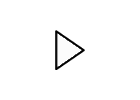 Next, examine this article about emerging adulthood that addresses Arnett's research and other perspectives.Emerging adulthood as cultural diagnostic (Links to an external site.)Issues in emerging adulthoodSelect one of the following additional readings about emerging adulthood.DisabilityTransitioning to adulthood with a mild intellectual disability—Young people's experiences, expectations and aspirations. (Links to an external site.)Body ImageFrom negative to positive body image: Men’s and women’s journeys from early adolescence to emerging adulthood***You may not be able to open the two articles related to Disability and Body Image, so I uploaded it as a PDF.PDF file for Disability is named “Transitioning to adulthood with a mild intellectual disability”PDF file for Body Image is named “Body Image”Emerging Adulthood - Teen ParentingPlease view the following and think about these questions as you watch:How do the experiences of these teens relate to discussions about sex/ual/ity education and health?How may brain development in adolescence inhibit healthy decision-making regarding sexual activity and pregnancy prevention?In what ways does gender intersect with parenting expectations and how that influences a teen parent's opportunities for success and education?How does the experience of parenthood impact the ability to experience emerging adulthood (or not)?Do All Teen Moms Think the Same? (Links to an external site.)PreviousNext